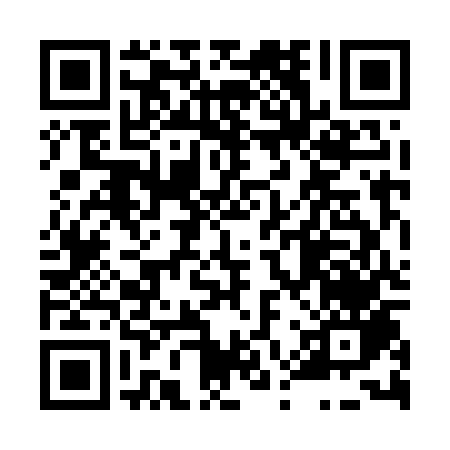 Prayer times for Beroun, Czech RepublicWed 1 May 2024 - Fri 31 May 2024High Latitude Method: Angle Based RulePrayer Calculation Method: Muslim World LeagueAsar Calculation Method: HanafiPrayer times provided by https://www.salahtimes.comDateDayFajrSunriseDhuhrAsrMaghribIsha1Wed3:205:391:016:068:2310:332Thu3:175:381:016:078:2410:353Fri3:145:361:016:088:2610:384Sat3:105:341:006:098:2710:415Sun3:075:331:006:108:2910:446Mon3:045:311:006:118:3010:477Tue3:015:291:006:128:3210:498Wed2:585:281:006:138:3310:529Thu2:545:261:006:148:3510:5510Fri2:515:251:006:148:3610:5811Sat2:485:231:006:158:3811:0112Sun2:455:221:006:168:3911:0413Mon2:445:201:006:178:4111:0714Tue2:445:191:006:188:4211:0815Wed2:435:171:006:198:4311:0916Thu2:435:161:006:208:4511:1017Fri2:425:151:006:208:4611:1018Sat2:425:131:006:218:4811:1119Sun2:415:121:006:228:4911:1220Mon2:415:111:006:238:5011:1221Tue2:405:101:006:238:5211:1322Wed2:405:091:006:248:5311:1323Thu2:395:081:016:258:5411:1424Fri2:395:061:016:268:5511:1425Sat2:395:051:016:268:5711:1526Sun2:385:041:016:278:5811:1627Mon2:385:041:016:288:5911:1628Tue2:385:031:016:299:0011:1729Wed2:385:021:016:299:0111:1730Thu2:375:011:016:309:0211:1831Fri2:375:001:016:309:0311:18